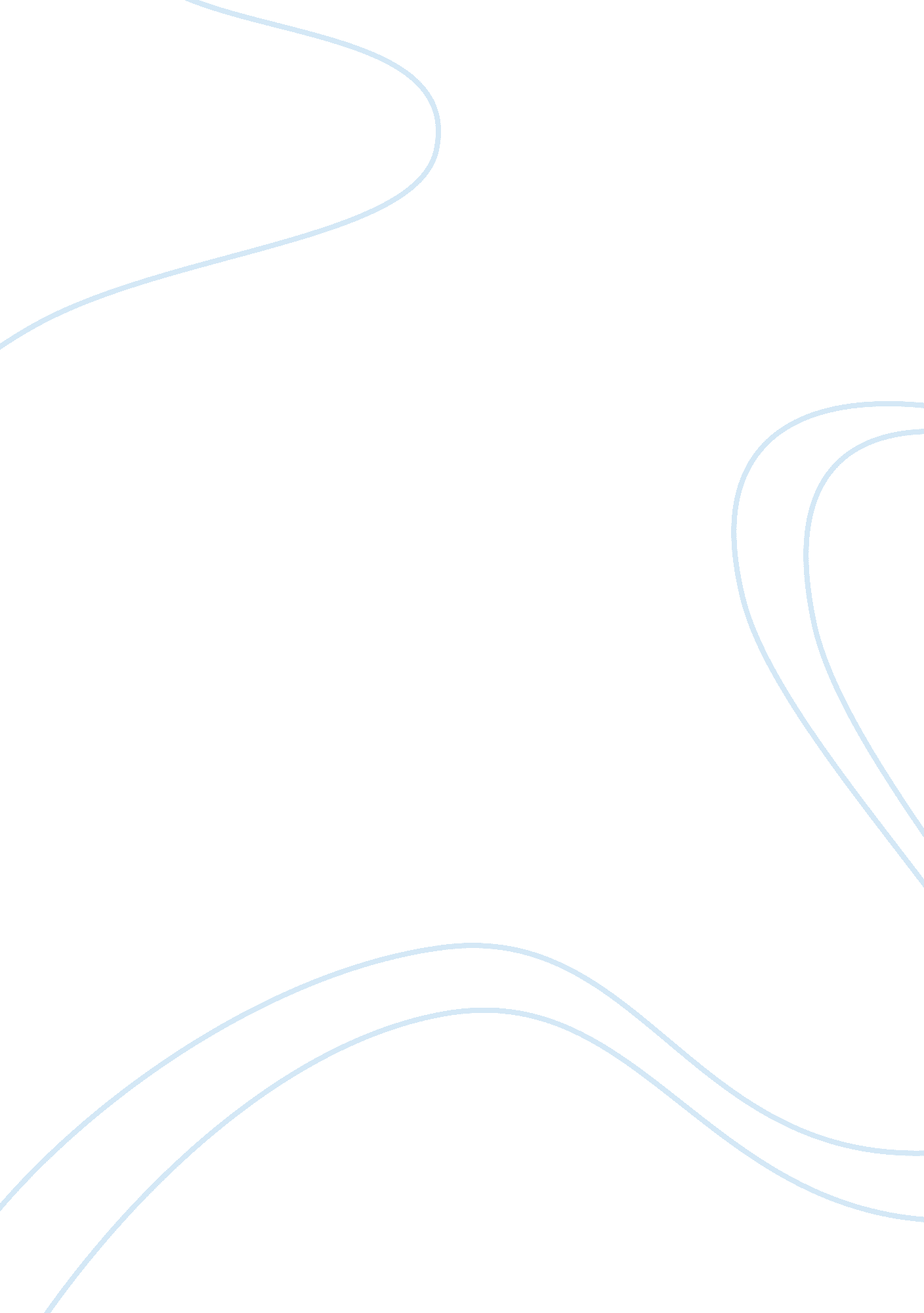 The work and unemployment commerce essay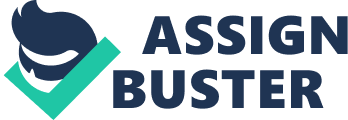 Work pertains to a support chance that seeks to use persons to work with a certain public or private company in exchange of pecuniary compensation. This is indispensable for a certain person in order to prolong their basic demands such as nutrient, shelter, security, or even luxury for their day-to-day modus operandis. Employment can be important to a certain society for the ground that it provides particular part to the political system of the state due to the presence of regulations and ordinances supplying legal protection to each person entitled of employment. Another is the presence of economic additions for the ground that employment increases profitableness for a certain company or society to bring forth income every bit good as to assistance in the production of merchandises and services to supply harmonious relationship between demand and supply. In add-on, employment implements the presence of productiveness impacting a certain community due to the extent of economic relationship that enhances development of investings for a long period of clip harmonizing to Johnson ( 2010 ) . The functions of public and private concern organisation as an influence to employment can be done by carry oning research to better their penetrations about theoretical point of position refering the procedure of version that can be applied to the society. There have been alterations brought approximately by the influence of the public and private concern organisations that is why the populace sentiments will larn and use more efficient issues and phenomena that have been learned from the benefits of invention. As the function of public and private concern organisations with employment takes topographic point, the presence of freshly developed engineerings and installations are being applied non merely within the workplace but besides with personal lives. There has been more understanding for the people of the society because of the information that has been instigated with their thoughts, patterns, and attitude for them to be more productive with their several occupations as a procedure of work sociology. It is because personal positions can be applied to assist persons accomplish day-to-day modus operandis. Industrial revolution changed peoplei?? s lives due to the presence of engineerings that acted as appliances for persons to go more productive with their ain positions as indicated by Davila ( 2006 ) . Refering to version in the work topographic point of an employed person, there has been modernized system of that AIDSs to increase more productiveness for the ground that the presence of electronic appliances improved the relationship between working or employed persons and employers. This includes the presence of cellular phones that becomes as a necessity to human lives as portion of industrial revolution increases the productiveness through closer communicating between working or employed persons and directors to carry through certain undertakings. The version procedure to new installations improved the sociology of workplaces for the ground that there has been lesser deduction of violative patterns due to the presence of surveillance camera. These versions to workplace significantly improved the sociology of work for the ground that all sorts of violative patterns that includes larceny, assault, and all other sorts of opprobrious patterns has been minimized because working or employed persons will be cognizant that the picture and exposures can be used as an grounds for justness. Refering to household values, the sociology of personal lives for working or employed persons became more oriented with the world for the ground that the usage of cellular phones and laptops gets them closer with the world by being inclined with the latest tendencies and current issues that will let them to be warned sing certain menaces that can potentially interrupt their day-to-day activities. Even for occupation searchers that will be looking for new places ; they will be able to happen out more about specific companies that they will be registering their application because this is a procedure to let new working or employed persons to go more occupied with the workplace by cognizing important information about the company, nature of their production or operations, and to analyze all information about the vacancies of available occupations harmonizing to Schemerhorn ( 2009 ) . In footings of societal quandary, unemployment pertains to the absence of support of an person that is unable to prolong their basic demands on a day-to-day footing. This can be caused by an increasing fiscal crisis that is experienced by an establishment that is why working or employed persons were affected by being slashed from their occupations. Establishing from the influence of public and private concern organisation, the presence of unemployment is an indicant that there is a societal job that helps other public and private concern organisations and persons to beef up all sorts of functions and duties of each employee and leaders to work together and doing terminals meet. In this mode, the personal and professional position construction towards unemployment will better the efficiency of an institutioni?? s operational public presentation in a peculiar period of clip by authorising important mark growing ability that will make out ends and aims successfully. Unemployment is an inevitable experience that can transform positive energy to negative energy ensuing into depression or other terrible signifiers of psychological injury. Part II: Discussion and analysis Work analysis As an issue refering with the employment protagonisms, it is non merely about the extent of basic demand as a precedence applied for employed persons that are considered because there are besides different scenarios impacting companies using persons. Restructuring occupation accomplishments are indispensable for through efficiency driven direction will be able to construct stronger relationship with the working or employed persons every bit good as with clients due to an addition degree of client satisfaction if full efficiency of services that will forestall unemployment. There is a positive consequence because the influence of public and private concern organisations will be assisting the society to originate new stairss in order to better their professional development and educational background in order to be exempted from unemployed. The focal point of professional development is an indispensable to the sociology of work will seek to happen important facts that support the relationship of forming a direction construction is to a certain concern that includes specific type of public and private concern organisation, constitution, establishment, or an endeavor. This is ever been a civilization with the workplace that uses direction manners that will be applied as based from theoretical rules that is responsible for prosecuting in the direction of production and delivers its services to more than one state around the universe for more profitableness aim and besides aims to increase its foreign investings. Administration of public and private concern organisations can accommodate to big assortments of more outward oriented attacks for the addition in economic growing and development as a long term effects. It is due to the execution of direction program as a manner to go more aggressive for bettering the unity of an involved establishment, public and private concern organisation, or concerns to forestall unemployment. The facet of utilizing leading bureaucratism can assist better versions in the workplace that will determine positive attack for believing straightforward attack that will assist operating concern populace and private concern organisation that include generate cheaper beginnings of labour and low cost natural stuffs. Harmonizing to the positions of economic experts, direction planning to all sorts of concern and non concern endeavors has some issues refering their profitableness when runing to low income states due to the lessening in foreign direct investing. Arguments are common that are being participated by working or employed persons and executives at work due to some serious issues on market competition that will hold an consequence between the demand and the supply of a peculiar trade good that can be helpful for bettering the version harmonizing to Johnson ( 2010 ) . Unemployment There are four elements that can be associated with the unemployment 1. Stanford ( 2010 ) explained that unemployment can act upon the public presentation of efficiency driven direction for neglecting to measure all sorts of hazards and marks of any jobs that are act uponing important hold in the companyi?? s services. Failure of planning will non make an aim that will seek to run into certain marks that will impact the motion of gross revenues, the merchandising monetary value, production per cost and the operating expenditures for the operation to place net incomes. William ( 2003 ) indicated that this sort of attack will non follow with the criterions of the construction that will impede all sorts of effectual installation attack efficaciously 2. Inefficient forming construction is another focal point of unemployment that will be originating the procedure of failure in run intoing all sorts of issues that have been found out form the constitution of defects that has been examined that increases the dependence of a certain companyi?? s forces from its former policies to increase the companyi?? s fight and it besides increases its concern public presentation. This includes uneffective policies, making alternate efficiency driven direction installations and supplying limitations on working or employed persons within the public and private concern organisation. Application failure of employment criterions such as exerting inefficient labour jurisprudence protecting employeei?? s right and supplying acceptable conditions under the contract between working or employed persons and contractors harmonizing to Vander ( 2010 ) . 3. Leadership failure is a force that will bring on the sociology of unemployment because this is a map hazard the place of working or employed persons ensuing into loss of occupations. As an illustration, taking the directors and working or employed persons will non being able to pull strings hard currency end products will be a job that can act upon shortage position. Ineffective Leadership towards working or employed persons to be able to ease their maps to their several occupation description that includes trade good processing and bettering manpower activities will do fruitlessly that is is a serious menace refering a companyi?? s service driven operation wherein financess does non met with designated mark due to uneffective bringing of services to clients. 4. The 4th will be unmanageable system of operations, installations, production, and character direction because this will be the nucleus beginning of holding a disciplinary method of bettering the companyi?? s public presentation to forestall unusual issues that will tie in with unwanted end products. This includes failure to run into disciplinary steps that will be imposed as policies, which will be an of import factor that will forestall boisterous behaviours and avoid misdemeanor of activities that will be affiliated by carelessness or knowing actions that could strip companyi?? s services peculiarly with client dealingss direction and nutrient readying activities. This is an component that can increase unemployment issues that can be within the community as perceived by the public sentiment. Solutions to forestall unemployment diverted to employment In the survey, the public sentiment sing the construct of unemployment provides batch of enlightening facets that will be doing important differences that can be identified about the nature of unemployment. The motion of public and private concern organisations is an indirect activity that influences the public sentiment sing unemployment because it affects local and international support of civilians harmonizing to Vander ( 2010 ) . Highly adept staff and working or employed persons should guarantee and protect the self-respect of the company and working or employed persons in the work force for transporting out the highest efficiency of accomplishments towards the work force and the unity of the company that will convey positive feeling to the society. Competitiveness of the public and private concern organisation will be more uplifted and the opportunities of mistakes or failures within the criterions of operation will be eradicated and go forthing behind the satisfaction evaluations to be good appreciated and implemented as stated by Schermerhorn ( 2009 ) . It has been learned that there are doing factors that can act upon the publici?? s perceptual experience sing unemployment including all sorts of elements that can be associated with the loss of occupations. Establishing difficult work and positive attitude to all sorts of public and private concern organisations that are runing systematically, decision makers and all the forces should ab initio carry on a feasibleness survey that will better public presentation in workplace that will be noticing positive point of position to the society as mentioned by Johnson ( 2010 ) . Background cheque should be ever be scrutinized and place its concealed assets every bit good as it bad portion that has the possible to present as hazard assets to impact the public presentation of the operation. Numerous frauds that have been performed by other transnational companies have been reported and that resulted into bankruptcy and the loss of the full fiscal investings by working or employed persons and clients that are involved in the operation as indicated by Stanford ( 2010 ) . 